Biffa funding in DorsetThere is one Biffa operation in Dorset namely Bournemouth Depot (BH12 4FE) – all project sites must be within 5 miles this operation as well as 10 miles of a licenced landfill siteFor other landfill sites in aforementioned areas, you can contact ENTRUST, the scheme regulator who will be able to advise you landfill site locations. (www.entrust.org.uk)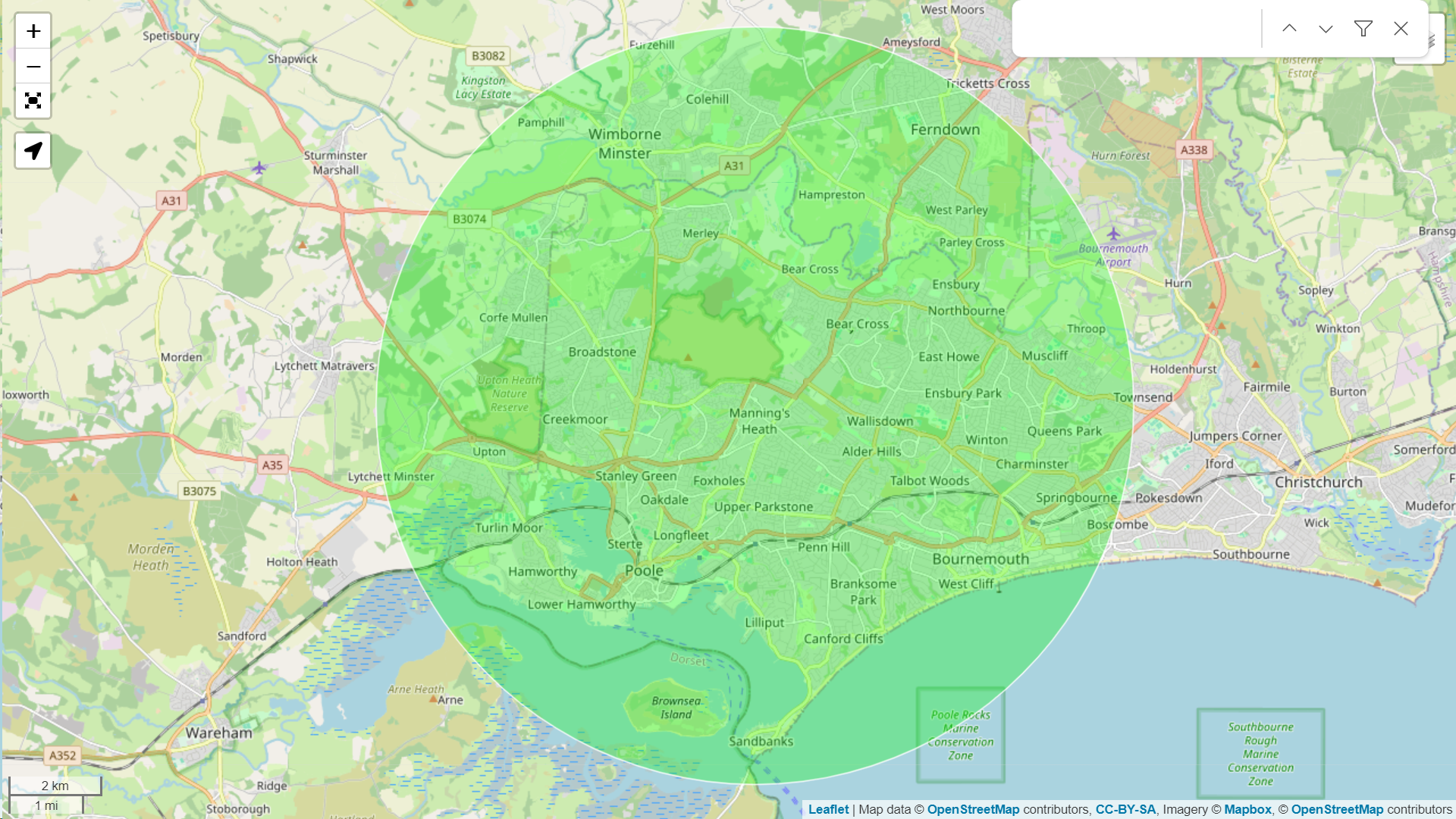 